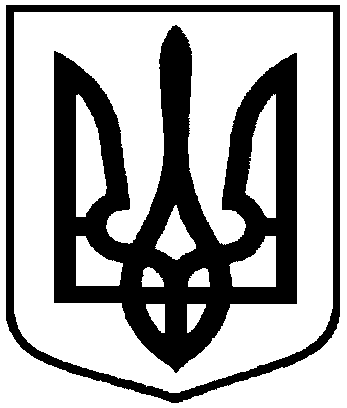 РОЗПОРЯДЖЕННЯМІСЬКОГО ГОЛОВИм. Суми З метою належної організації та проведення Всеукраїнської культурно-мистецької патріотичної акції «Спільне бажання мільйонів сердець збудує щасливу країну», ініціатором якої є громадська організація «Ти не один!»,  враховуючи  звернення  Міністерства  культури  України  від  21.06.2017 року   № 677/7-1/15-17 щодо сприяння у проведенні вказаного заходу, на виконання міської програми «Відкритий інформаційний простір м. Суми» на 2016-2018 роки» (зі змінами), що затверджена рішенням Сумської міської ради від  30.12.2015 року № 204-МР, керуючись пунктом 20 частини 4 статті 42 Закону України «Про місцеве самоврядування в Україні»:1.	Провести 20 серпня 2017 року у м. Суми Всеукраїнську культурно-мистецьку патріотичну акцію «Спільне бажання мільйонів сердець збудує щасливу країну» ( початок о 17.00, вул. Соборна, сквер ім. Т.Г. Шевченка).2.  Департаменту комунікацій та інформаційної політики Сумської міської ради (Кохан А.І.) забезпечити:2.1. Організацію проведення Всеукраїнської культурно-мистецької патріотичної акції «Спільне бажання мільйонів сердець збудує щасливу країну».2.2.	Організацію перебування організаторів акції у м. Суми з 20.08.2017 року по 21.08.2017 року.2.3.	Інформаційну підтримку акції, зокрема шляхом оприлюднення відповідної інформації на офіційному сайті Сумської міської ради.3. Комунальній установі «Агенція промоції «Суми» Сумської міської ради (Фесенко Л.Ю.):3.1. Запросити місцевих художників, творчі спілки до участі у проведенні благодійних аукціонів під гаслом «Мистецтво лікує» у рамках акції.  3.2. У межах компетенції забезпечити демонстрацію картин місцевих художників.4.  Департаменту  інфраструктури  міста  Сумської  міської  ради  (Яременко Г.І.) забезпечити прибирання території, на якій  планується проведення заходу (вул. Соборна, сквер ім. Т.Г. Шевченка).5. Сумському міському відділу поліції ГУ НП України в Сумській області (Карабута П.І.) у межах повноважень забезпечити публічну безпеку і громадський порядок у місці проведення  заходу.6.  Управлінню з господарських і загальних питань Сумської міської ради (Коцур М.В.), комунальній   установі    «Сумський   міський   центр  дозвілля  молоді» Сумської міської ради (Ганненко І.А.) у межах компетенції надати допомогу в організації монтажу/демонтажу Картини Миру. 7. Департаменту фінансів, економіки та інвестицій Сумської міської ради (Липова С.А.) забезпечити фінансування із загального фонду міського бюджету по КПКВК 0310180 «Керівництво і управління у містах, селищах, селах» та по КПКВК 0318600 «Інші видатки»  згідно з кошторисом (додаток).8. Відділу бухгалтерського обліку та звітності  Сумської міської ради (Костенко О.А.) здійснити розрахунки згідно з наданими документами.9.  Організацію    виконання    даного    розпорядження    покласти    на    в.о. заступника міського голови, керуючого справами  виконавчого комітету Пака С.Я. Міський голова                                                                               О.М. ЛисенкоКохан 700-561Розіслати:  згідно зі спискомДодаток до розпорядження міського головивід  19.08.2017    № 276-РКошторис витрат на організацію та проведення 20 серпня 2017 року у м. Суми Всеукраїнської культурно-мистецької патріотичної акції «Спільне бажання мільйонів сердець збудує щасливу країну»Директор департаменту комунікаційта інформаційної політики			  				А.І. Кохан   Начальник відділу  бухгалтерського обліку та звітності, головний бухгалтер					О.А. Костенковід    19.08.2017 № 276-РПро організацію та проведення 20 серпня 2017 року Всеукраїнської культурно-мистецької патріотичної акції «Спільне бажання мільйонів сердець збудує щасливу країну»  Директор департаменту комунікацій та інформаційної політикиА.І. КоханНачальник відділу бухгалтерського обліку та звітності, головний бухгалтерО.А. КостенкоВ.о. начальника правового управлінняА.В. КорнієнкоНачальник відділу протокольної роботи та контролю Л.В. МошаВ.о. заступника міського голови, керуючого справами виконавчого комітету С.Я. Пак№ з/пСтатті витратРозмір витрат, грн.    по КПКВК 0318600 «Інші видатки»    по КПКВК 0318600 «Інші видатки»    по КПКВК 0318600 «Інші видатки»1.На виконання завдання 3.11. «Розширення співробітництва з містами України та зарубіжжя щодо проведення промоційно-інформаційних та мистецьких заходів в місті та за його межами (виставки, семінари тощо)» підпрограми 3. «Зовнішні відносини Сумської міської ради та її виконавчого комітету» міської програми «Відкритий інформаційний простір м. Суми» на 2016-2018 роки» (зі змінами)На виконання завдання 3.11. «Розширення співробітництва з містами України та зарубіжжя щодо проведення промоційно-інформаційних та мистецьких заходів в місті та за його межами (виставки, семінари тощо)» підпрограми 3. «Зовнішні відносини Сумської міської ради та її виконавчого комітету» міської програми «Відкритий інформаційний простір м. Суми» на 2016-2018 роки» (зі змінами)     КЕКВ 2240 «Оплата послуг (крім комунальних)»     КЕКВ 2240 «Оплата послуг (крім комунальних)»     КЕКВ 2240 «Оплата послуг (крім комунальних)»1.1.Оплата послуг з проживання з 20.08.2017 р. по 21.08.2017 р.: 2 особи * 1 доба    640,00по КПКВК 0310180 «Керівництво і управління у містах, селищах, селах»по КПКВК 0310180 «Керівництво і управління у містах, селищах, селах»по КПКВК 0310180 «Керівництво і управління у містах, селищах, селах»На виконання завдання 1.1.4 «Звукове супроводження офіційних заходів»  підпрограми 1. «Інформаційна прозорість» міської програми «Відкритий інформаційний простір м. Суми» на 2016-2018 роки» (зі змінами)На виконання завдання 1.1.4 «Звукове супроводження офіційних заходів»  підпрограми 1. «Інформаційна прозорість» міської програми «Відкритий інформаційний простір м. Суми» на 2016-2018 роки» (зі змінами)На виконання завдання 1.1.4 «Звукове супроводження офіційних заходів»  підпрограми 1. «Інформаційна прозорість» міської програми «Відкритий інформаційний простір м. Суми» на 2016-2018 роки» (зі змінами)    КЕКВ 2240 «Оплата послуг (крім комунальних)»    КЕКВ 2240 «Оплата послуг (крім комунальних)»    КЕКВ 2240 «Оплата послуг (крім комунальних)»2.1.Оплата послуг звукотехнічного забезпечення 540,00 грн. * 2 год.=1080,00 грн.1080,00РАЗОМ ВИТРАТ1720,00